LIKOVNA UMETNOST, PETEK, 15. MAJ 2020A VEŠ DA LAHKO IZ ŠTEVILK NARIŠEŠ PREDMETE, ŽIVALI…?UGANI, KATERE ŠTEVILKE SE SKRIVAJO V RISBICAH. POIŠČI JIH!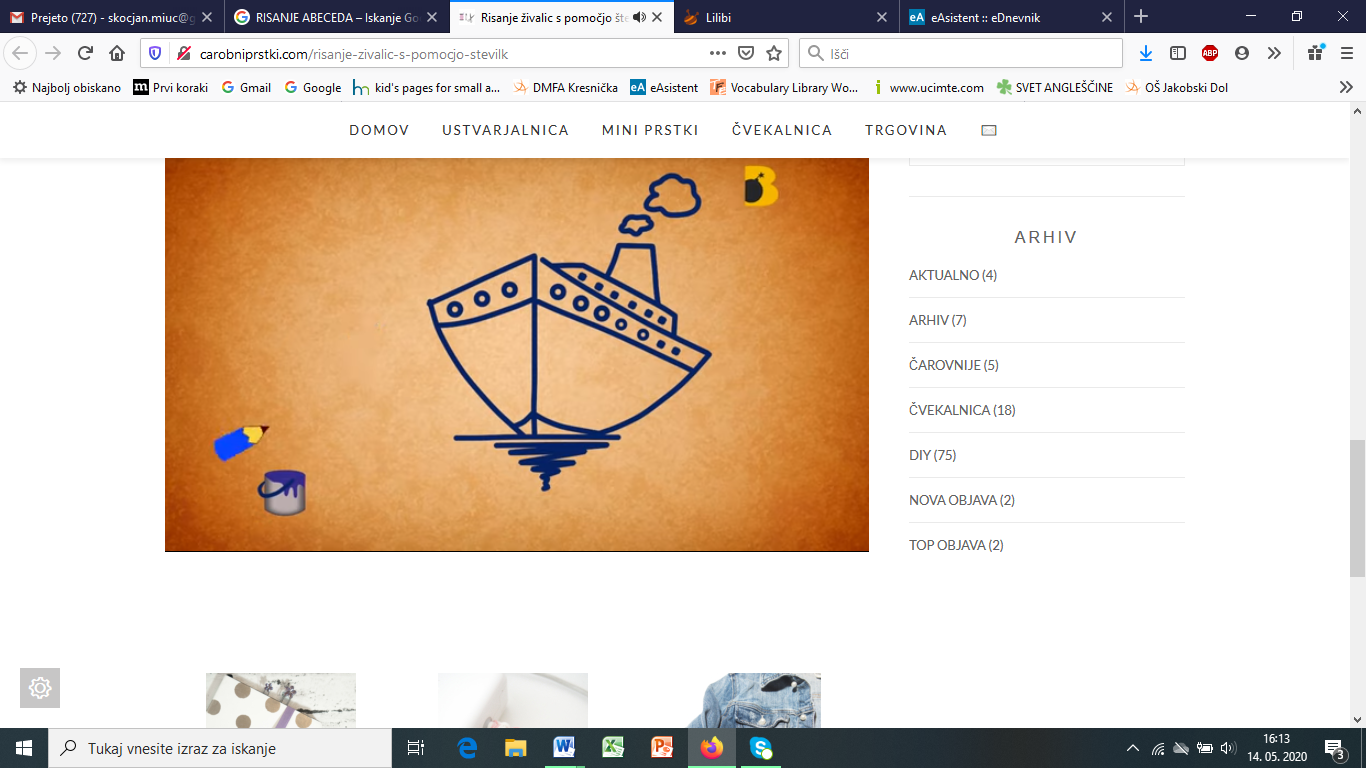 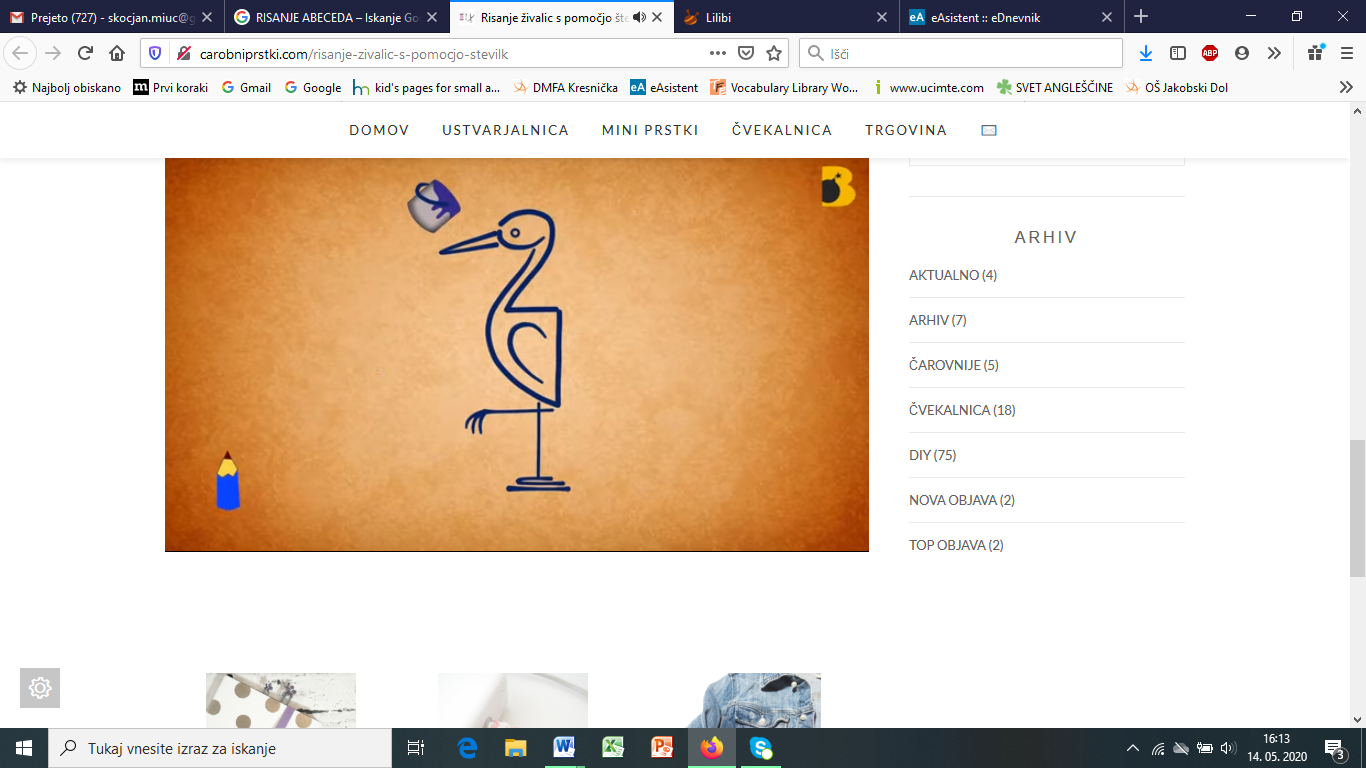 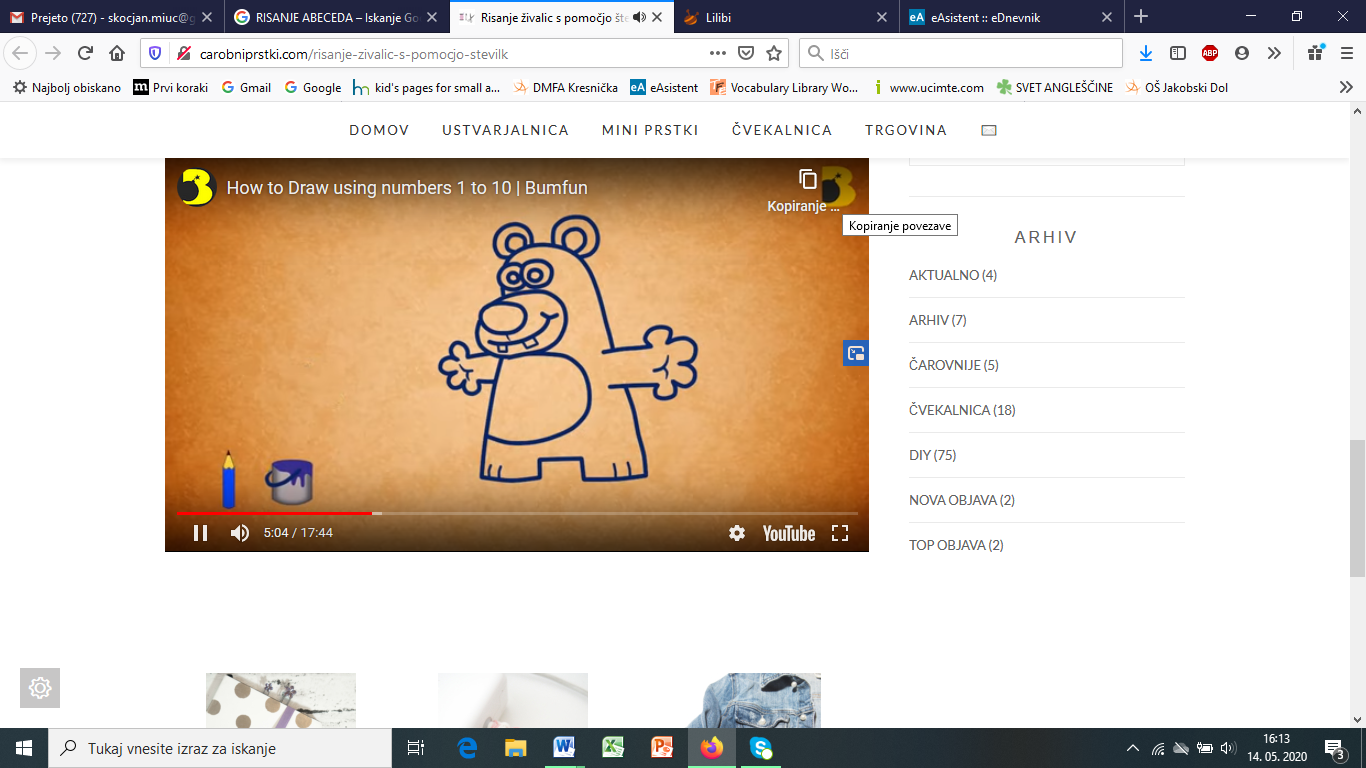 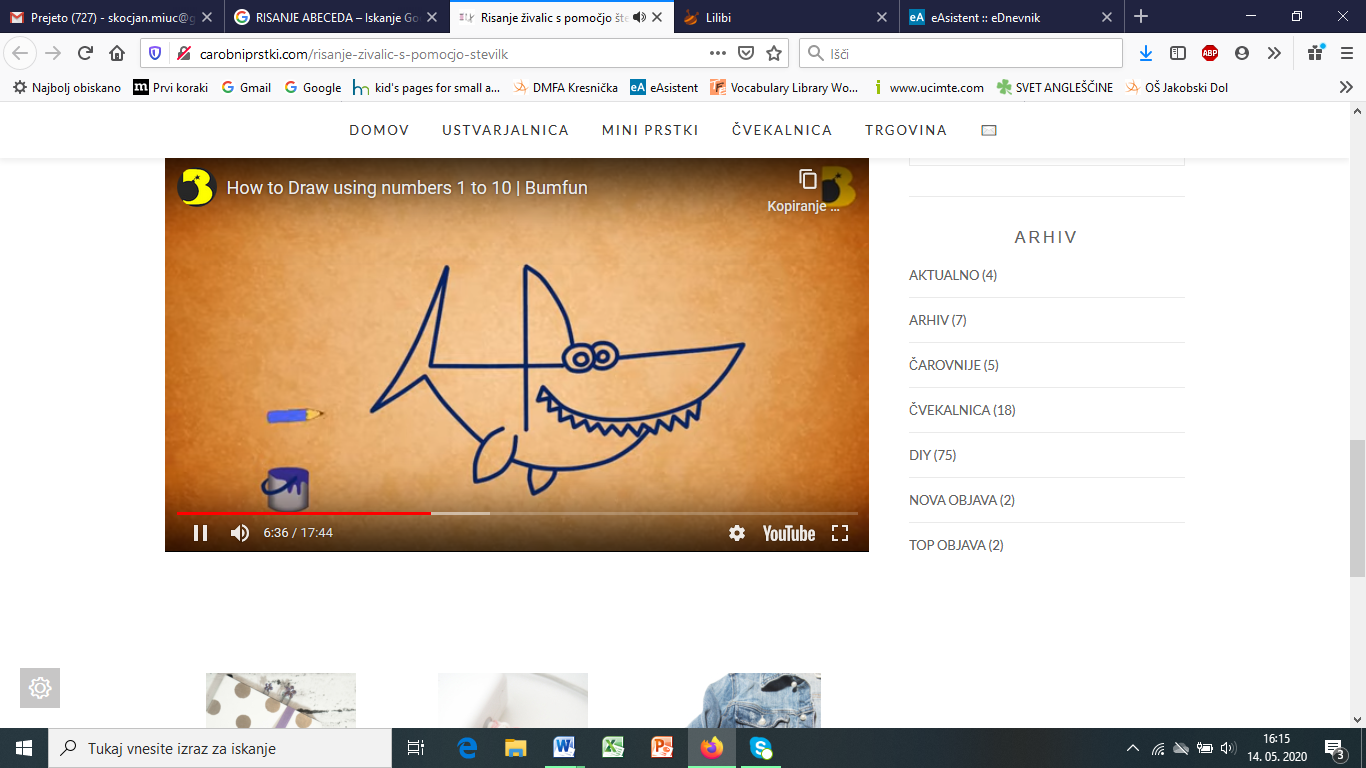 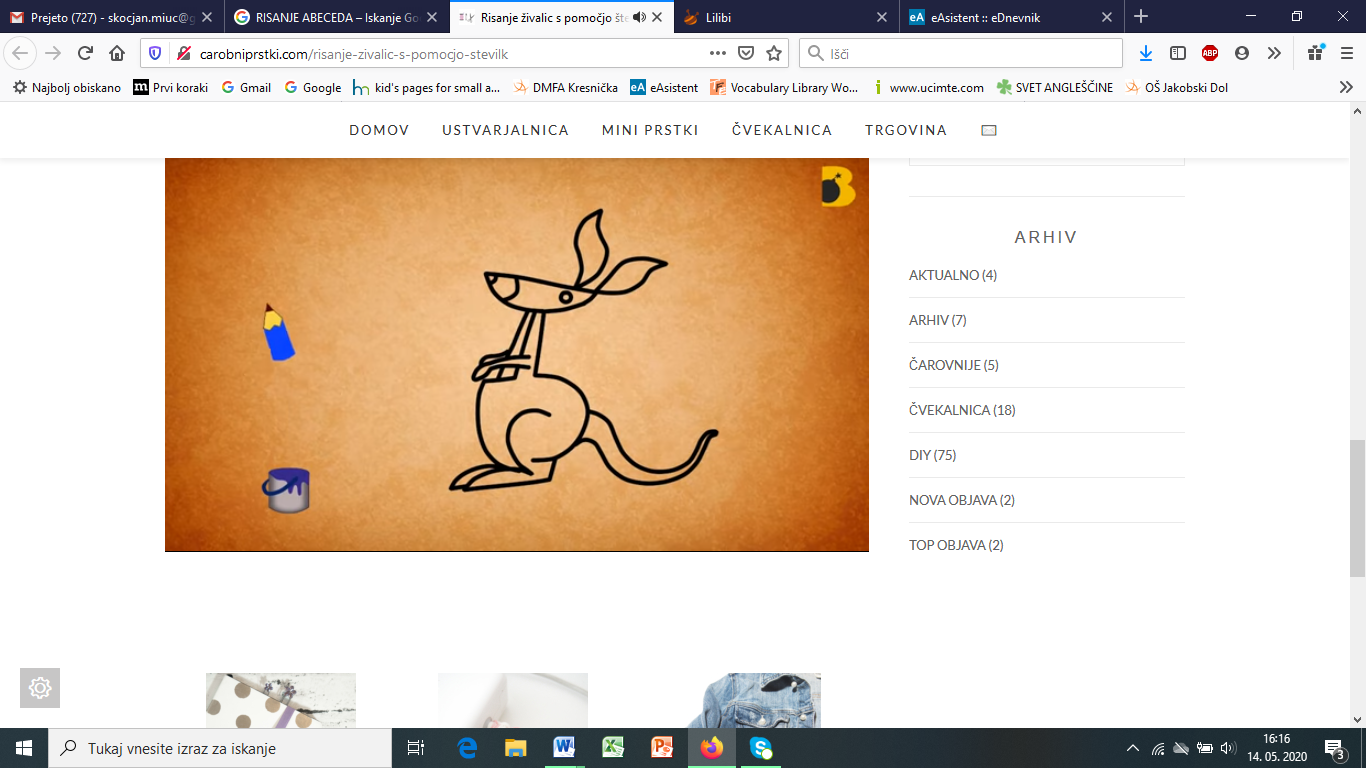 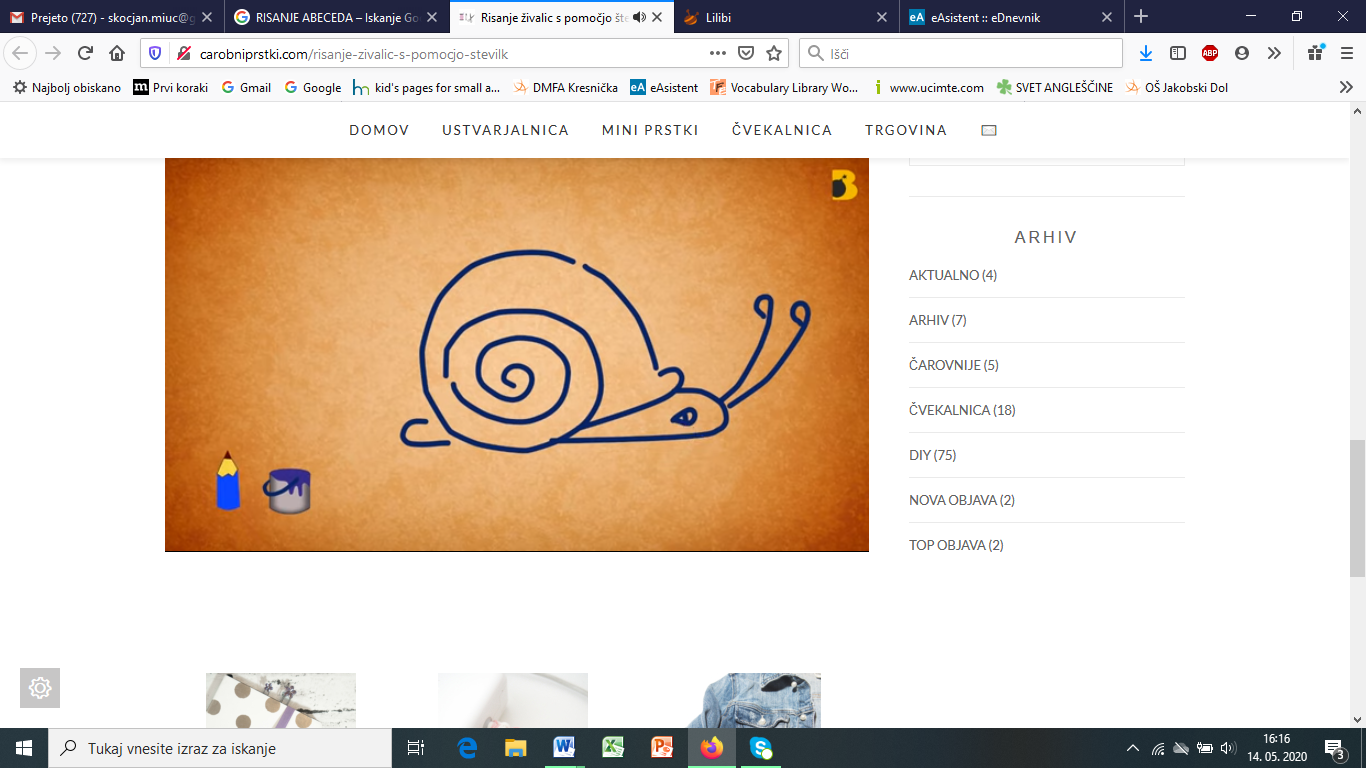 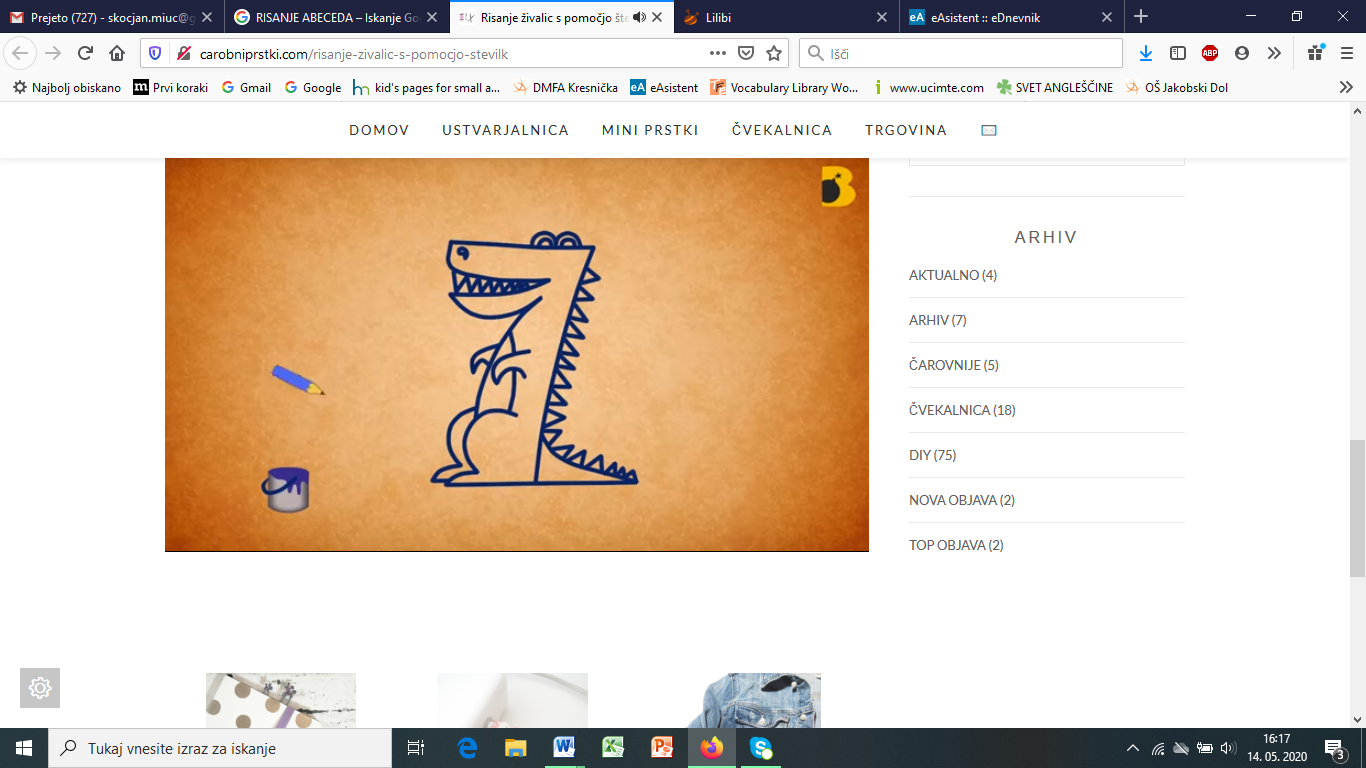 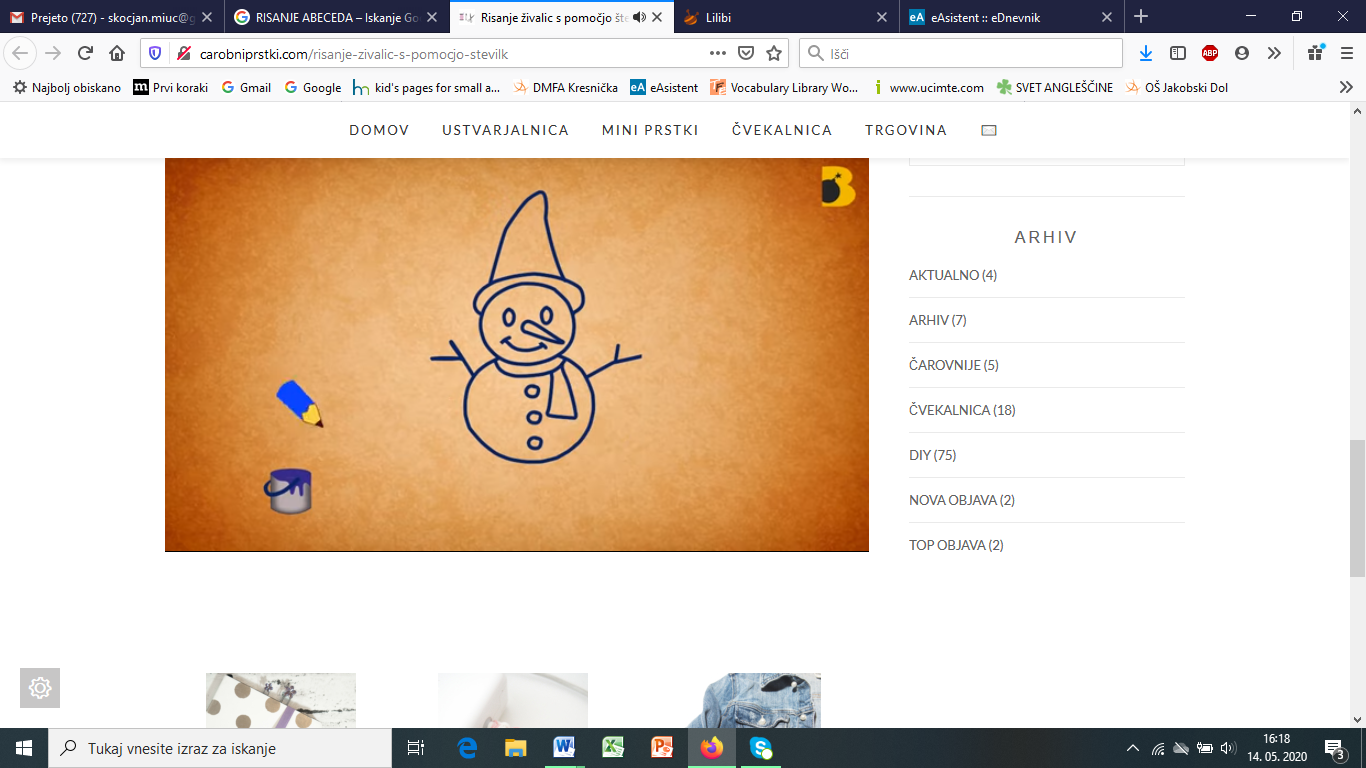 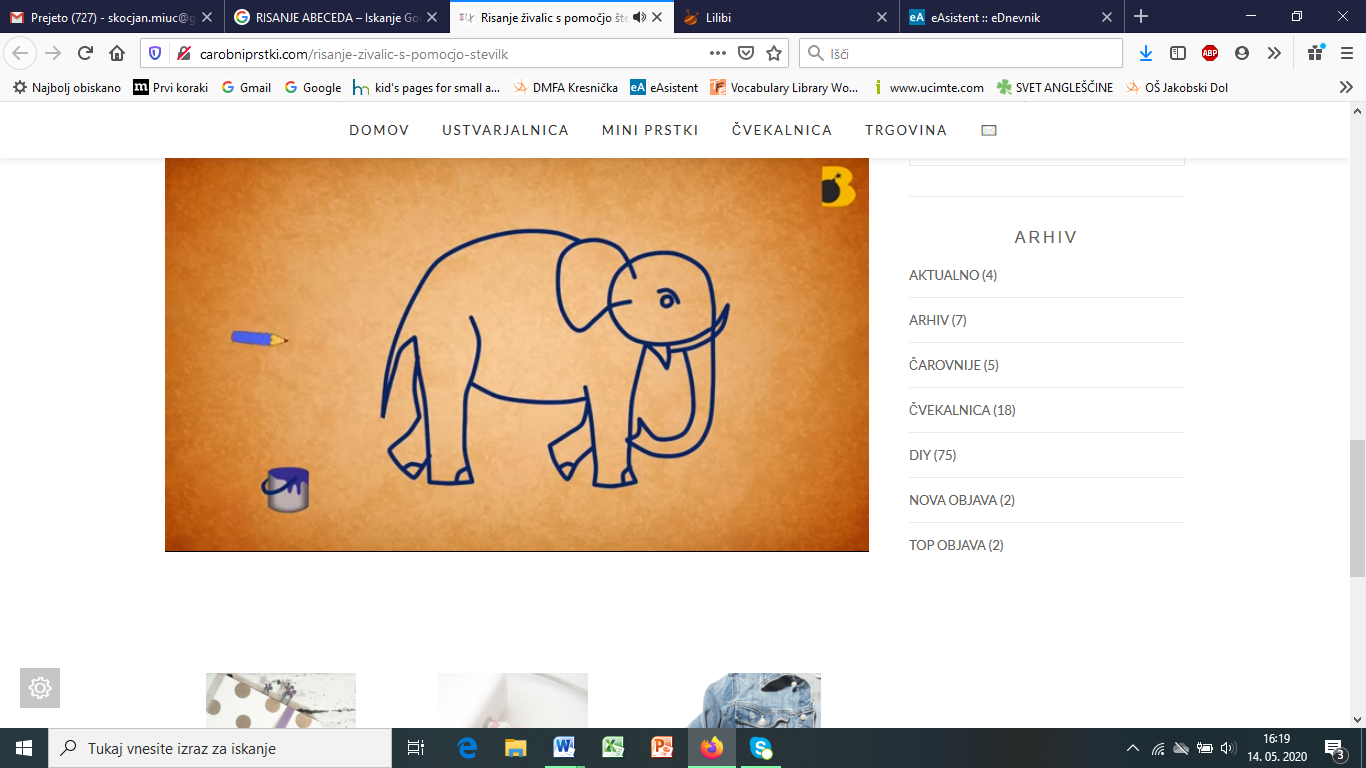 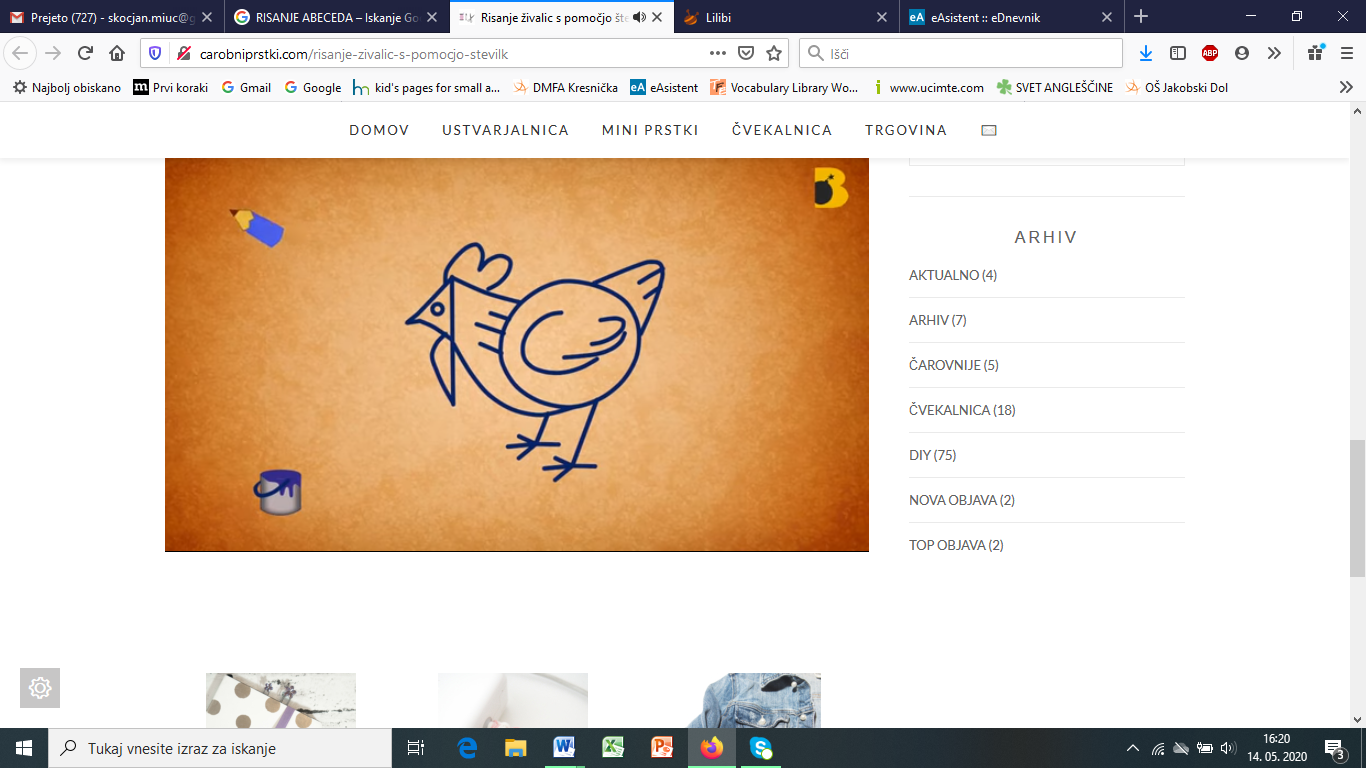 POGLEJ SI SPODNJI VIDEO IN POSKUSI ŠE TI:http://carobniprstki.com/risanje-zivalic-s-pomocjo-stevilk